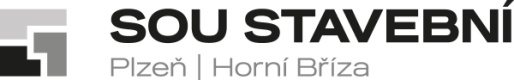 _Střední odborné učiliště stavební, Plzeň, Borská 55Střední odborné učiliště stavební, Plzeň, Borská 55Střední odborné učiliště stavební, Plzeň, Borská 55Borská 2718/55, Jižní Předměstí, 301 00 PlzeňBorská 2718/55, Jižní Předměstí, 301 00 PlzeňBorská 2718/55, Jižní Předměstí, 301 00 Plzeňtel.: 373 730 030, datová schránka: 7s8gxd7tel.: 373 730 030, datová schránka: 7s8gxd7BIOKYB s.r.o.e-mail: sou@souplzen.cze-mail: sou@souplzen.czPod Rozhlednou 552/28https://www.souplzen.cz/https://www.souplzen.cz/312 00 PlzeňVÁŠ DOPIS ZN.:ZE DNE:NAŠE ZN.:SOUSPL/2858/23SOUSPL/2858/23VYŘIZUJE:Ing. SoutnerIng. SoutnerTEL.:373 730 035373 730 035DAT. SCHR.:7s8gxd77s8gxd7E-MAIL:sou@souplzen.czsou@souplzen.czDATUM:4.12.20234.12.2023Objednávka č. 98/2023Objednáváme u Vás:7 ks Notebook ASUS TUF F17 Mecha Gray kovový               Operační systém Microsoft Windows 11 PRO                      Office 2021 Standart Edu                      Myš Gigabyte Aorus M3Cena bez DPH:  190.000,- Kč2 ks Projektor EPSON EB-FH52- včetně instalaceCena bez DPH:  45.000,- KčCena celkem bez DPH: 235.000,- KčBližší informace Ing. Luboš Soutner, tel. č. 606 822 358 Fakturační adresa: 	SOU stavebníBorská 55301 00 PlzeňIČO: 004 97 061, jsme plátci DPHŽádáme o písemné potvrzení objednávkyStřední odborné učiliště stavební,Plzeň, Borská 55